LESSON DEVELOPMENT ONE ORDERING OF WHOLE NUMBERS UP TO 50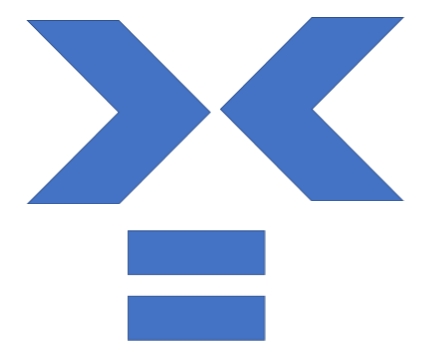 STAGE/TIMETEACHER’S ACTIVITIESLEARNER'S ACTIVITIES – MIND/HANDS ONLEARNING POINTSStep 1Introduction (5 minutes)Ask pupils to arrange the following numbers from the smallest to the biggest numbers – 10, 5, 15, 25, 20, 35, 30, 50, 45 and 40.5, 10, 15, 20, 25, 30, 35, 40, 45 and 50.Linking the Previous knowledge to the new lesson Step 2 Development (5 minutes) Grouping1. Groups the learners into four groups – A, B, C, and D. 2. Guide the learners to choose a leader and secretary for your group. 3. Gives each group learning materials – Flash cards and number charts1. Belong to a group. 2. Choose their leader and secretary. 3. Received learning materials for their group. Learner’s group, leader and secretary confirmed.Step 3Development(5 minutes)Ask pupils between 23 and 32, which one is the greater or less than. Ask the groups to write the symbols of less or  greater than on their cardboard. Ask them to write the sign of equal too. Guide the groups compare 14 + 2 and 17 – 1. 32 is greater 23 or 23 is less than 32.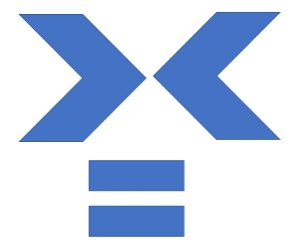 14 + 2 = 1617 – 1 = 16 Therefore, 14 + 2 = 17 - 1Less than, greater than and equal tooStep 4Development(10 minutes)Compare the following numerals using the symbols > or < and =. 1. 10 + 5 and 20 - 52. 43 and 343. 16 – 1  and 7 + 84. 31 and 13Groups work Evaluation Step 5Development (5 minutes) Asks each group to present their answers so that you can compare responses with those of other groups. Presentation Presentation Step 6Conclusion(10 minutes)To conclude the lesson, the teacher revises the entire lesson and ask the key questions.     KEY QUESTIONS – The groups work will be given as work to do to all the pupils. The learners listen, ask and answer questions.Lesson Evaluation and Conclusion 